ONS NATUURGEBIED IS AANGEPAST OPENBeste bezoeker, Graag vraag ik, particuliere eigenaar van dit natuurgebied, uw aandacht voor het volgende. Wij nemen de voorzorgsmaatregelen tegen het coronavirus zeer serieus. We willen graag openblijven, maar dat kan alleen als iedereen zich aan de regels houdt. REGELS: ➢ Houd minimaal 1,5 meter afstand ➢ Volg de instructies van onze beheerders➢ Blijf op de paden en de uitgezette routes  ➢ vermijd drukke plekken, ga op rustige tijdstippen➢ kom met maximaal twee personen (gezinnen uitgezonderd)➢blijf thuis bij griepverschijnselenWij hopen uw medewerking te kunnen rekenen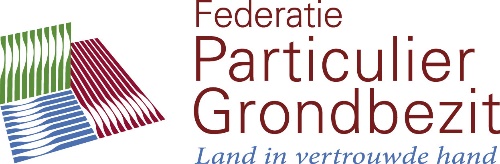 